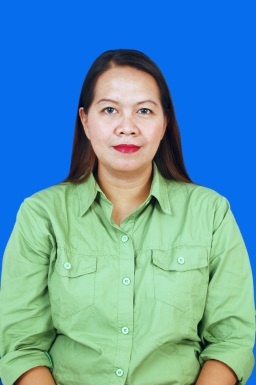 Nama			: EKA SARI PUSPA INDAHTempat, tanggal lahir 	: Bogor, 10 Juni 1978Jenis Kelamin		: WanitaAgama			: IslamAlamat			: Jl. Cendrawasih 3 Blok A7 No. 79			  Komp. Jatiwaringin Antilop, Pondok Gede, Bekasi 17411Status 			: KawinTelephone 		: 0818-0824-4328Email 			: ekari.pi@gmail.com1984 – 1990 	SDN 03 pagi cipinang melayu jakarta timur1990 – 1993 	SMPN 109 jakarta timur1993 – 1996 	SMA 42 jakarta timur1996 – 2002 	Univ Persada Indonesia YAI Fak. Psikologi (tidak selesai)Kemampuan Komputer :Office :Ms. WordMs. Excel Ms. Power PointKemampuan Bahasa :Bahasa Inggris pasifKemampuan Non Formal :Memiliki jiwa kepimpinan dan leadership yang baikMampu berkomunikasi dengan baikMampu bernegosiasiMampu melakukan entertaiment pihak ketiga/instansi pemerintahMampu melakukan promosi melalui media onlineMampu bekerja dibawah tekananBersedia ditempatkan dimana saja.1998 – 2008	Tenaga pengajar Freelance untuk anak kebutuhan Khusus 2000 – 2004	Klinik Tumbuh kembang Anak TALITAKUM, jakarta baratsebagai staff pengajar anak dengan kebutuhan khusus autisme2005 - 2006 	PT. Zam Ware Indonesia, Jakarta PusatSebagai Staff HRD2006 – 2008 	PT. Donalvin Indonesia, jakarta SelatanSebagai staff Marketing2008 – 2015 	PT. Mina Global Mandiri, Purwakarta, sebagai Manager SPBE (stasiun pengisian Bulk Elpiji)2000 – 2001	SPG Magang Yogya Dept Store2004 – 2005   	Freelance market research PT. Synovate2005 – 2008 	Pembicara praktisi di beberapa pelatihan pengajar untuk anak dengan 			kebutuhan khusus2013 – 2016	Freelance Koordinator WO Deriz Catering2010 – 2015	HISWANA MIGAS DPC PurwakartaSebagai Koordinator SPPBE wilayah Purwakarta2013 – 2015	HISWANA MIGAS PUSATSebagai Koordinator Div SPPBE/SPBEJakarta, 1 Januari 2016Eka Sari Puspa Indah